КАРАР                                                      ПОСТАНОВЛЕНИЕ«07»  март 2023- й                  № 13                  «07»  марта 2023 г.Об утверждении Порядка казначейского сопровождения целевых средств, предоставляемых из бюджета Сельского поселения Богородский сельсовет муниципального района Благовещенский район Республики БашкортостанВ соответствии с пунктом 5 статьи 242.23 Бюджетного кодекса Российской Федерации, постановлением Правительства Российской Федерации от 1 декабря 2021 года №2155 «Об утверждении общих требований к порядку осуществления финансовыми органами субъектов Российской Федерации (муниципальных образований) казначейского сопровождения средств», Устава сельского поселения Богородский сельсовет муниципального района Благовещенский район Республики Башкортостан, Администрация сельского поселения Богородский сельсовет муниципального района Благовещенский район Республики Башкортостан п о с т а н о в л я е т:Утвердить Порядок казначейского сопровождения средств, предоставляемых из бюджета сельского поселения Богородский сельсовет муниципального района Благовещенский район Республики Башкортостан (прилагается).Обнародовать настоящее постановление на официальном сайте Администрации сельского поселения Богородский сельсовет муниципального района Благовещенский район Республики Башкортостан в информационно-телекоммуникационной сети «Интернет».Настоящее постановление распространяется на правоотношения, возникшие с 1 января 2023 года.Глава сельского поселения                                            Л.Ф.АхмероваПриложениек постановлению администрации сельского поселения Богородскийсельсовет муниципального района Благовещенский район Республики Башкортостанот  07.03.2023 № 13ПОРЯДОКказначейского сопровождения средств, предоставляемых из бюджета сельского поселения Богородский сельсовет муниципального района Благовещенский район Республики БашкортостанНастоящий Порядок казначейского сопровождения средств, предоставляемых из бюджета сельского поселения Богородский сельсовет муниципального района Благовещенский район Республики Башкортостан  (далее - Порядок) разработан в соответствии с пунктом 5 статьи 242.23 Бюджетного кодекса Российской Федерации (далее - БК РФ), определяет правила осуществления финансовым органом администрации сельского поселения Богородский сельсовет муниципального района Благовещенский район Республики Башкортостан (далее - финансовый орган) казначейского сопровождения средств (далее - целевые средства), предоставляемых из бюджета сельского поселения Богородский сельсовет муниципального района Благовещенский район Республики Башкортостан (далее - местный бюджет) в соответствии со статьей 242.26 БК РФ, на основании содержащих условия, установленные пунктом 6 Порядка:муниципальных контрактов о поставке товаров, выполнении работ, оказании услуг (далее - муниципальные контракты);договоров (соглашений) о предоставлении субсидий, договоров о предоставлении бюджетных инвестиций в соответствии со статьей 80 БК РФ, договоров о предоставлении взносов в уставные (складочные) капиталы (вкладов в имущество) юридических лиц (их дочерних обществ), источником финансового обеспечения, исполнения которых являются субсидии и бюджетные инвестиции, указанные в настоящем абзаце (далее - договор (соглашение);контрактов (договоров) о поставке товаров, выполнении работ, оказании услуг, источником финансового обеспечения, исполнения которых являются средства, указанные в подпунктах 1 и 2 настоящего пункта (далее - контракты (договоры).Положения Порядка распространяются:в отношении договоров (соглашений), контрактов (договоров) - на концессионные соглашения, соглашения о муниципально-частном партнерстве, контракты (договоры), источником финансового обеспечения которых являются указанные соглашения, если федеральными законами, решениями Правительства Российской Федерации, предусмотренными подпунктом 2 пункта 1 статьи 242.26 БК РФ, установлены требования об осуществлении казначейского сопровождения средств, предоставляемых на основании таких соглашений;в отношении участников казначейского сопровождения - на их обособленные (структурные) подразделения.Операции с целевыми средствами участника казначейского сопровождения осуществляются на казначейском счете, предусмотренном подпунктом 6.1 пункта 1 статьи 242.14 БК РФ, и отражаются на лицевом счете участника казначейского сопровождения, определенном пунктом 7.1 статьи 220.1 БК РФ, открываемом в финансовом органе, в установленном администрацией сельского поселения Богородский сельсовет муниципального района Благовещенский район Республики Башкортостан порядке, в соответствии с общими требованиями, установленными Федеральным казначейством в соответствии с пунктом 9 статьи 220.1 БК РФ (далее - лицевой счет).Ведение и использование лицевого счета (режим лицевого счета), на котором осуществляются операции, указанные в настоящем пункте Порядка, предусматривает соблюдение участниками казначейского сопровождения условий, указанных в пункте 3 статьи 242.23 БК РФ.Операции с целевыми средствами, отраженными на лицевых счетах, проводятся после осуществления финансовом органом санкционирования расходов в порядке, установленном администрацией сельского поселения Богородский сельсовет муниципального района Благовещенский район Республики Башкортостан порядке, в соответствии с пунктом 5 статьи 242.23 БК РФ (далее - порядок санкционирования).При казначейском сопровождении целевых средств в муниципальные контракты, договоры (соглашения), контракты (договоры) включаются следующие условия:об открытии участнику казначейского сопровождения лицевого счета в финансовом органе;о представлении в финансовый орган документов, установленных порядком санкционирования операций с целевыми средствами, предусмотренным пунктом 5 статьи 242.23 БК РФ;об указании в контрактах (договорах), распоряжениях о совершении казначейских платежей, а также в документах-основаниях идентификатора муниципального контракта, договора (соглашения), формирование которого осуществляется в порядке, установленном Министерством финансов Российской Федерации;о ведении раздельного учета результатов финансово-хозяйственной деятельности по каждому муниципальному контракту, договору (соглашению), контракту (договору) в соответствии с порядком, определенным Правительством Российской Федерации;о формировании в установленных Правительством Российской Федерации случаях информации о структуре цены муниципального контракта, контракта - (договора), суммы средств, предусмотренной договором (соглашением), в порядке и по форме, установленным Министерством финансов Российской Федерации;о соблюдении участником казначейского сопровождения условий ведения и использования лицевого счета (режима лицевого счета), определенного пунктом 3 статьи 242.23 БК РФ, а также условий о соблюдении запрета на перечисление целевых средств на счета, открытые участнику казначейского сопровождения в учреждении Центрального банка Российской Федерации или в кредитной организации, за исключением оплаты обязательств участника казначейского сопровождения по накладным расходам, связанным с исполнением муниципального контракта, договора (соглашения), контракта (договора);о соблюдении в установленных Правительством Российской Федерации случаях положений, предусмотренных статьей 242.24 БК РФ;иные условия, определенные законодательными актами Российской Федерации, нормативными правовыми актами Правительства Российской Федерации, Министерства финансов Российской Федерации, высшего исполнительного органа государственной власти Республики Башкортостан, сельского поселения Богородский сельсовет муниципального района Благовещенский район Республики Башкортостан.При казначейском сопровождении обмен документами между финансовом органом, получателем средств местного бюджета, которому доведены лимиты бюджетных обязательств на предоставление целевых средств (далее - получатель бюджетных средств), на заключение муниципальных контрактов, и участником казначейского сопровождения осуществляется в единой государственной интегрированной информационной системе управления общественными финансами Воронежской области с применением усиленной электронной подписи лица, уполномоченного действовать от имени получателя бюджетных средств, муниципального заказчика или участника казначейского сопровождения (далее - электронная подпись).В случае отсутствия у участника казначейского сопровождения технической возможности информационного обмена с применением электронной подписи документооборот осуществляется на бумажном носителе с одновременным представлением документов на машинном носителе.Финансовой орган осуществляет расширенное казначейское сопровождение в случаях и порядке, установленных Правительством Российской Федерации в соответствии с пунктом 3 статьи 242.24 БК РФ.Финансовый орган ежедневно (в рабочие дни) предоставляет информацию о муниципальных контрактах, договорах (соглашениях), контрактах (договорах), о лицевых счетах и об операциях по зачислению и списанию целевых средств, отраженных на лицевых счетах в порядке, установленном Федеральным казначейством, в подсистему информационно- аналитического обеспечения государственной интегрированной информационной системы управления общественными финансами «Электронный бюджет», оператором которой является Федеральное казначейство.БАШКОРТОСТАН РЕСПУБЛИКАhЫ БЛАГОВЕЩЕН РАЙОНЫ МУНИЦИПАЛЬ РАЙОНЫНЫҢ БОГОРОДСКИЙ  АУЫЛ СОВЕТЫ АУЫЛ  БИЛМƏhЕ ХАКИМИƏТ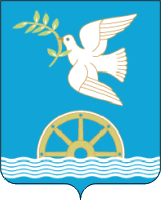 РЕСПУБЛИКА БАШКОРТОСТАН АДМИНИСТРАЦИЯ СЕЛЬСКОГО ПОСЕЛЕНИЯ БОГОРОДСКИЙ СЕЛЬСОВЕТ МУНИЦИПАЛЬНОГО РАЙОНА БЛАГОВЕЩЕНСКИЙ РАЙОН